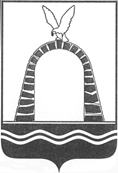 АДМИНИСТРАЦИЯ ГОРОДА БАТАЙСКАПОСТАНОВЛЕНИЕот 20.05.2024  № 1435г. БатайскО внесении изменений в постановлениеАдминистрации города Батайска от 27.11.2018 № 400«Об утверждении муниципальной программы города Батайска «Обеспечение доступными комфортным жильем населения города Батайска»В соответствии с решением Батайской городской Думы от 21.12.2023
№ 297 «О внесении изменений в решение Батайской городской Думы от 21.12.2022 № 252 «О бюджете города Батайска на 2023 год и на плановый период 2024 и 2025 годов» (в редакции от 30.11.2023 № 292), и решением Батайской городской Думы от 21.12.2023 № 296 «О бюджете города Батайска на 2024 год и на плановый период 2025 и 2026 годов», постановлением Администрации города Батайска от 30.10.2018 № 170 «Об утверждении Положения о порядке разработки, реализации и оценки эффективности муниципальных программ города Батайска», в соответствии постановлением Правительства Ростовской области от 31.07.2023 №563 «О внесении изменений в постановление Правительства Ростовской области от 17.10.2018 № 642», с постановлением Правительства Ростовской области от 10.01.2018 № 1 «Об утверждении Порядка разработки, реализации и оценки эффективности государственных программ Ростовской области», в целях уточнения объемов финансирования государственной программы Ростовской области «Территориальное планирование и обеспечение доступным и комфортным жильем населения Ростовской области», с постановлением города Батайска от 05.07.2023 № 1819 «О внесении изменений в постановление Администрации города Батайска от 28.12.2018 № 646 «Об утверждении Плана мероприятий по реализации Стратегии социально-экономического развития города Батайска до 2030 года» и руководствуясь Уставом муниципального образования «Город Батайск», Администрация города Батайска постановляет:1. Внести изменения в постановление Администрации города Батайска  от 27.11.2018 № 400 «Об утверждении муниципальной программы города Батайска «Обеспечение доступным и комфортным жильем населения города Батайска» согласно приложению к настоящему постановлению.2.  Настоящее постановление вступает в силу с момента опубликования в официальном печатном издании города Батайска.3. Настоящее постановление подлежит включению в регистр муниципальных нормативных правовых актов Ростовской области.4. Настоящее постановление подлежит размещению на официальном сайте Администрации города Батайска.5. Контроль за исполнением настоящего постановления возложить на заместителя главы Администрации города Батайска по территориальному развитию и строительству Яковенко Е.В.Глава Администрации города Батайска                                                  Р.П. Волошин
Постановление вноситзаместитель главы Администрации города Батайска по территориальномуразвитию и строительствуИЗМЕНЕНИЯ,вносимые в муниципальную программу города Батайска«Обеспечение доступным и комфортным жильем населения города Батайска»Раздел. 9. Характеристика сферы реализации подпрограммыУвеличение ежегодных объемов жилищного строительства:- 2021 год – 126,73 тыс. кв. м;- 2024 год – 199,0 тыс. кв. м (рост на 36,0 %);- 2030 год – 204,0 тыс. кв. м (рост на 40,0 %).Приоритетные задачи и мероприятия:1. Создание условий для вовлечения в оборот в целях жилищного строительства земельных участков, в том числе застроенных, путем комплексного развития территорий:- повышение эффективности использования земельных ресурсов путем выявления перспективных для вовлечения в целях жилищного строительства территорий, из состава застроенных и пустующих (в том числе нежилых), в границах города;- создание условий для сбалансированного и устойчивого развития городского округа путем разработки и (или) актуализации документов территориального планирования и градостроительного зонирования;- улучшение предпринимательского климата в сфере строительства, в том числе для создания стандартного жилья, путем обеспечения мероприятий по снижению административных барьеров;- обеспечение инженерной инфраструктурой земельных участков для многоквартирного и индивидуального жилищного строительства;- актуализация региональных и местных нормативов градостроительного проектирования в соответствии с требованиями градостроительного законодательства (в том числе внесение в региональные и местные нормативы градостроительного проектирования норм расчета служебных помещений (участковых пунктов) полиции при массовой жилой застройке).2. Стимулирование подготовки и привлечения молодых кадров в строительную отрасль:- оказания поддержки в наращивании подготовки высококвалифицированных кадров рабочих специальностей по строительным профессиям;- проведение конкурсов среди представителей рабочих специальностей строительного профиля, входящих в Региональный перечень Ростовской области наиболее востребованных на рынке труда, новых и перспективных профессий и специальностей, требующих среднего профессионального образования.3. Повышение эффективности процедур постановки объектов недвижимого имущества на государственный кадастровый учет, а также процедур государственной регистрации прав на недвижимое имущество в рамках достижения показателей целевой модели «Подготовка документов и осуществление государственного кадастрового учета и (или) государственной регистрации прав собственности на объекты недвижимого имущества», утвержденной распоряжением Правительства Российской Федерации от 29.04.2021 № 1139-р:- сокращение сроков и повышение качества процедур по постановке на кадастровый учет и регистрации прав (в первую очередь, предоставление соответствующих государственных услуг в электронном виде и через МФЦ; обеспечение электронного межведомственного взаимодействия; оптимизация регламентов оказания соответствующих государственных услуг);- информирование о нормах действующего законодательства в сфере постановки на кадастровый учет и регистрации прав;- учет в Едином государственном реестре недвижимости предусмотренных законодательством сведений об объектах недвижимости (в том числе проведение соответствующих землеустроительных и комплексных кадастровых работ).4. Развитие сектора производства строительных материалов, техники и оборудования:- содействие развитию производства строительных материалов, в том числе привлечение иностранных инвестиций в локализацию их производства;- повышение эффективности строительной отрасли за счет внедрения новых технологий.ПАСПОРТ муниципальной программы города Батайска «Обеспечение доступным и комфортным жильем населения города Батайска» раздел «Ресурсное обеспечение программы» изложить в следующей редакции:2. Ресурсное обеспечение Раздела 1. Паспорт подпрограммы  «Обеспечение реализации муниципальной программы города Батайска «Обеспечение доступным и комфортным жильем населения города Батайска» принять в следующей редакции: 3. Ресурсное обеспечение Раздела 2. Паспорт подпрограммы  «Оказание мер государственной поддержки в улучшении жилищных условий отдельным категориям граждан на территории города Батайска» принять в следующей редакции: 4. Ресурсное обеспечение Раздела 3. Паспорт подпрограммы  «Обеспечение жильем молодых семей в городе Батайске»  принять в следующей редакции: 5. Ресурсное обеспечение Раздела 4 Паспорт подпрограммы  «Территориальное планирование и развитие территорий, в том числе для жилищного строительства» принять в следующей редакции: Начальник общего отделаАдминистрации города Батайска                                           В.С. МирошниковаПриложение № 1к муниципальной программе города Батайска  «Обеспечение доступным и комфортным жильем                 населения города Батайска» СВЕДЕНИЯо показателях (индикаторах) муниципальной программы
города Батайска «Обеспечение доступным и комфортным
жильем населения города Батайска», ее подпрограмм и их значениях6. Приложение № 4 к муниципальной программе города Батайска «Обеспечение доступным и комфортным жильем населения города Батайска» принять в следующей редакции:«РАСХОДЫ МЕСТНОГО БЮДЖЕТА на реализацию муниципальной программы города Батайска
«Обеспечение доступным и комфортным жильем населения города Батайска»7. В приложение №5к муниципальной программе города Батайска «Обеспечение доступным и комфортным жильем населения города Батайска» внести следующие изменения:«РАСХОДЫфедерального, областного,  местного бюджетов и внебюджетных источников на реализацию муниципальной программы
 города Батайска «Обеспечение доступным  и комфортным жильем населения города Батайска»8.Приложение № 6 к муниципальной программе города Батайска «Обеспечение доступным и комфортным жильем населения города Батайска» принять в следующей редакции:РАСПРЕДЕЛЕНИЕ
межбюджетных трансфертов по направлениям расходования средствСубсидия на обеспечение жильем молодых семей                                                Таблица № 1СУБВЕНЦИИ                                                                                             
на обеспечение предоставления жилых помещений детям-сиротам и детям, оставшимся без попечения родителей, лицам из их числа по договорам найма специализированных жилых помещенийПриложение к постановлениюАдминистрациигорода Батайскаот№_____Приложение к постановлениюАдминистрациигорода Батайскаот№_____Приложениек постановлениюАдминистрациигорода Батайскаот 20.05.2024 № 14351.«Ресурсное обеспечениеПрограммы –общий объем финансирования на весь период Программы – 755 960,1 тыс. рублей. Объем бюджетных ассигнований на реализацию муниципальной программы по годам составляет (тыс. рублей):годвсегообластной бюджетфедеральный бюджетместный бюджет201912 606,5--12 606,5202012 203,0--12 203,0202113 500,7  --13 500,7  202216 357,3--16 357,3202317 805,6--17 805,6202420 418,8--20 418,8202520 049,0--20 049,0202620 069,0--20 069,0202720 069,0  --20 069,0  202820 069,0  --20 069,0  202920 069,0  --20 069,0  203020 069,0  --20 069,0  Всего:213 285,9--213 285,9годвсегофедеральный бюджетобластной бюджетместный бюджет201914 365,0-14 365,0-202020 035,3-19 590,7444,6202127 101,4-26 644,3457,1202256 602,8-56 552,850,0202358 854,1-58 794,160,0202468 298,8-68 228,870,0202546 599,7-46 519,780,0202631 103,1-31 013,190,0202731 103,1-31 013,190,0202831 103,1-31 013,190,0202931 103,1-31 013,190,0203031 103,1-31 013,190,0Всего:447 372,6-445 760,91 611,7годвсегофедеральный бюджетобластной бюджетместный бюджет20195 023,22 024,91 988,61 009,7202010 339,76 136,22 125,22 078,320218 554,32 993,63 866,91 693,820225 645,71 286,23 241,61 117,920234 185,0901,92 471,2811,920245 472,6995,23 415,71 061,720255 568,71 072,73 415,71 080,320265 619,51 113,63 415,71 090,220275 619,51 113,63 415,71 090,220285 619,51 113,63 415,71 090,220295 619,51 113,63 415,71 090,220305 619,51 113,63 415,71 090,2Всего:72 886,720 978,737 603,414 304,6годвсегофедеральный бюджетобластной бюджетместный бюджет20190,00,00,00,020203 198,00,01 158,52 039,520211 000,00,00,01 000,020226 121,90,00,06 121,920238 260,00,00,08 260,02024560,00,00,0560,020250,00,00,00,02026655,00,00,0655,02027655,00,00,0655,02028655,00,00,0655,02029655,00,00,0655,02030655,00,00,0655,0Всего:22 414,90,01 158,521 256,4Значения показателейЗначения показателейЗначения показателейЗначения показателейЗначения показателейЗначения показателейЗначения показателейЗначения показателейЗначения показателейЗначения показателейЗначения показателейЗначения показателейЗначения показателейЗначения показателейЗначения показателейЗначения показателейЗначения показателейЗначения показателейЗначения показателейЗначения показателейЗначения показателейЗначения показателей№ п/п№ п/пНаименование показателя (индикатора)  Наименование показателя (индикатора)  Единица измеренияЕдиница измеренияЕдиница измерения2019 год2019 год2020 год2021 год2021 год2022 год2023год2024 год2024 год2025 год2026 год2026 год2027 год2027 год2028 год2028 год2029 год2030 год2030 год11223445567789101010111112121314141515Муниципальная программа города Батайска «Территориальное планирование и обеспечение доступными комфортным жильем населения города Батайска»Муниципальная программа города Батайска «Территориальное планирование и обеспечение доступными комфортным жильем населения города Батайска»Муниципальная программа города Батайска «Территориальное планирование и обеспечение доступными комфортным жильем населения города Батайска»Муниципальная программа города Батайска «Территориальное планирование и обеспечение доступными комфортным жильем населения города Батайска»Муниципальная программа города Батайска «Территориальное планирование и обеспечение доступными комфортным жильем населения города Батайска»Муниципальная программа города Батайска «Территориальное планирование и обеспечение доступными комфортным жильем населения города Батайска»Муниципальная программа города Батайска «Территориальное планирование и обеспечение доступными комфортным жильем населения города Батайска»Муниципальная программа города Батайска «Территориальное планирование и обеспечение доступными комфортным жильем населения города Батайска»Муниципальная программа города Батайска «Территориальное планирование и обеспечение доступными комфортным жильем населения города Батайска»Муниципальная программа города Батайска «Территориальное планирование и обеспечение доступными комфортным жильем населения города Батайска»Муниципальная программа города Батайска «Территориальное планирование и обеспечение доступными комфортным жильем населения города Батайска»Муниципальная программа города Батайска «Территориальное планирование и обеспечение доступными комфортным жильем населения города Батайска»Муниципальная программа города Батайска «Территориальное планирование и обеспечение доступными комфортным жильем населения города Батайска»Муниципальная программа города Батайска «Территориальное планирование и обеспечение доступными комфортным жильем населения города Батайска»Муниципальная программа города Батайска «Территориальное планирование и обеспечение доступными комфортным жильем населения города Батайска»Муниципальная программа города Батайска «Территориальное планирование и обеспечение доступными комфортным жильем населения города Батайска»Муниципальная программа города Батайска «Территориальное планирование и обеспечение доступными комфортным жильем населения города Батайска»Муниципальная программа города Батайска «Территориальное планирование и обеспечение доступными комфортным жильем населения города Батайска»Муниципальная программа города Батайска «Территориальное планирование и обеспечение доступными комфортным жильем населения города Батайска»Муниципальная программа города Батайска «Территориальное планирование и обеспечение доступными комфортным жильем населения города Батайска»Муниципальная программа города Батайска «Территориальное планирование и обеспечение доступными комфортным жильем населения города Батайска»Муниципальная программа города Батайска «Территориальное планирование и обеспечение доступными комфортным жильем населения города Батайска»Муниципальная программа города Батайска «Территориальное планирование и обеспечение доступными комфортным жильем населения города Батайска»Муниципальная программа города Батайска «Территориальное планирование и обеспечение доступными комфортным жильем населения города Батайска»1.1.Доля перспективных земельных участков, на которых планируется или осуществляется жилищное строительство и в отношении которых разработаны планы освоения и обеспечения инженерной инфраструктуройДоля перспективных земельных участков, на которых планируется или осуществляется жилищное строительство и в отношении которых разработаны планы освоения и обеспечения инженерной инфраструктуройпроцентов16,716,7 21,9 21,927,2  32,5 32,542,9 43,1 48,4 48,4 48,453,653,659,1 59,1 64,369,669,674,974,92.2.Темп ввода жилья в эксплуатациюТемп ввода жилья в эксплуатациюпроцентов100,6100,6102,1102,1104,1104104109,41105,8103,17103,17103,17103,07103,07102,98102,98102,89102,81102,81102,73102,733.3.Коэффициент доступности жилья (соотношение средней рыночной стоимости стандартной квартиры общей площадью 54 квадратных метра и среднего годового совокупного денежного дохода семьи, состоящей из трех человек)Коэффициент доступности жилья (соотношение средней рыночной стоимости стандартной квартиры общей площадью 54 квадратных метра и среднего годового совокупного денежного дохода семьи, состоящей из трех человек)процентов2,952,952,942,942,892,832,832,762,692,642,642,642,562,562,482,482,412,332,332,262,264.4.Доля молодых семей, реализовавших свое право на получение государственной поддержки в улучшении жилищных условий, в общем количестве молодых семей – претендентов на получение социальных выплатДоля молодых семей, реализовавших свое право на получение государственной поддержки в улучшении жилищных условий, в общем количестве молодых семей – претендентов на получение социальных выплатпроцентов75,0075,0075,0075,0075,00100,00100,00100,00100,00100,00100,00100,00100,00100,00100,00100,00100,00100,00100,00100,00100,00Подпрограмма «Территориальное планирование и развитие территорий, в том числе для жилищного строительства»Подпрограмма «Территориальное планирование и развитие территорий, в том числе для жилищного строительства»Подпрограмма «Территориальное планирование и развитие территорий, в том числе для жилищного строительства»Подпрограмма «Территориальное планирование и развитие территорий, в том числе для жилищного строительства»Подпрограмма «Территориальное планирование и развитие территорий, в том числе для жилищного строительства»Подпрограмма «Территориальное планирование и развитие территорий, в том числе для жилищного строительства»Подпрограмма «Территориальное планирование и развитие территорий, в том числе для жилищного строительства»Подпрограмма «Территориальное планирование и развитие территорий, в том числе для жилищного строительства»Подпрограмма «Территориальное планирование и развитие территорий, в том числе для жилищного строительства»Подпрограмма «Территориальное планирование и развитие территорий, в том числе для жилищного строительства»Подпрограмма «Территориальное планирование и развитие территорий, в том числе для жилищного строительства»Подпрограмма «Территориальное планирование и развитие территорий, в том числе для жилищного строительства»Подпрограмма «Территориальное планирование и развитие территорий, в том числе для жилищного строительства»Подпрограмма «Территориальное планирование и развитие территорий, в том числе для жилищного строительства»Подпрограмма «Территориальное планирование и развитие территорий, в том числе для жилищного строительства»Подпрограмма «Территориальное планирование и развитие территорий, в том числе для жилищного строительства»Подпрограмма «Территориальное планирование и развитие территорий, в том числе для жилищного строительства»Подпрограмма «Территориальное планирование и развитие территорий, в том числе для жилищного строительства»Подпрограмма «Территориальное планирование и развитие территорий, в том числе для жилищного строительства»Подпрограмма «Территориальное планирование и развитие территорий, в том числе для жилищного строительства»Подпрограмма «Территориальное планирование и развитие территорий, в том числе для жилищного строительства»Подпрограмма «Территориальное планирование и развитие территорий, в том числе для жилищного строительства»Подпрограмма «Территориальное планирование и развитие территорий, в том числе для жилищного строительства»Подпрограмма «Территориальное планирование и развитие территорий, в том числе для жилищного строительства»1.1.1.1.Доля земельных участков, включенных в «Региональный адресный перечень земельных участков для жилищного строительства и комплексного освоения в целях жилищного строительства», по которым разработаны проекты планировки и межевания территорииДоля земельных участков, включенных в «Региональный адресный перечень земельных участков для жилищного строительства и комплексного освоения в целях жилищного строительства», по которым разработаны проекты планировки и межевания территориипроцентов33,233,2373740,844,644,648,452,256565659,859,863,663,667,471,271,275751.2.1.2.Предельное количество процедур, необходимых для получения разрешения на строительство модельного объекта, в том числе для стандартного жилья Предельное количество процедур, необходимых для получения разрешения на строительство модельного объекта, в том числе для стандартного жилья единиц10109998888888888888888Подпрограмма «Стимулирование развития рынка жилья»Подпрограмма «Стимулирование развития рынка жилья»Подпрограмма «Стимулирование развития рынка жилья»Подпрограмма «Стимулирование развития рынка жилья»Подпрограмма «Стимулирование развития рынка жилья»Подпрограмма «Стимулирование развития рынка жилья»Подпрограмма «Стимулирование развития рынка жилья»Подпрограмма «Стимулирование развития рынка жилья»Подпрограмма «Стимулирование развития рынка жилья»Подпрограмма «Стимулирование развития рынка жилья»Подпрограмма «Стимулирование развития рынка жилья»Подпрограмма «Стимулирование развития рынка жилья»Подпрограмма «Стимулирование развития рынка жилья»Подпрограмма «Стимулирование развития рынка жилья»Подпрограмма «Стимулирование развития рынка жилья»Подпрограмма «Стимулирование развития рынка жилья»Подпрограмма «Стимулирование развития рынка жилья»Подпрограмма «Стимулирование развития рынка жилья»Подпрограмма «Стимулирование развития рынка жилья»2.1.2.1.Объем ввода жилья в эксплуатациюОбъем ввода жилья в эксплуатациютыс.кв.м.155,1155,1167,932167,932126,730236,756236,756238,227199,00199,00199,00199,00199,00199,00199,00199,00199,00199,00199,00204,0204,02.2.2.2.Количество объектов капитального строительства, реконструкции и капитального ремонта, на которых государственное казенное учреждение Ростовской области «Ростовоблстройзаказчик»осуществляет функции заказчика (в том числе строительный контроль)Количество объектов капитального строительства, реконструкции и капитального ремонта, на которых государственное казенное учреждение Ростовской области «Ростовоблстройзаказчик»осуществляет функции заказчика (в том числе строительный контроль)процентов 1031031051051061071071081091111111111121121131131141151151161162.32.3Доля индустриального жилищного строительстваДоля индустриального жилищного строительствапроцентов414142424344444545464646474748484950504040Подпрограмма «Оказание мер государственной поддержки в улучшении жилищных условий отдельным категориям граждан на территории города Батайска»Подпрограмма «Оказание мер государственной поддержки в улучшении жилищных условий отдельным категориям граждан на территории города Батайска»Подпрограмма «Оказание мер государственной поддержки в улучшении жилищных условий отдельным категориям граждан на территории города Батайска»Подпрограмма «Оказание мер государственной поддержки в улучшении жилищных условий отдельным категориям граждан на территории города Батайска»Подпрограмма «Оказание мер государственной поддержки в улучшении жилищных условий отдельным категориям граждан на территории города Батайска»Подпрограмма «Оказание мер государственной поддержки в улучшении жилищных условий отдельным категориям граждан на территории города Батайска»Подпрограмма «Оказание мер государственной поддержки в улучшении жилищных условий отдельным категориям граждан на территории города Батайска»Подпрограмма «Оказание мер государственной поддержки в улучшении жилищных условий отдельным категориям граждан на территории города Батайска»Подпрограмма «Оказание мер государственной поддержки в улучшении жилищных условий отдельным категориям граждан на территории города Батайска»Подпрограмма «Оказание мер государственной поддержки в улучшении жилищных условий отдельным категориям граждан на территории города Батайска»Подпрограмма «Оказание мер государственной поддержки в улучшении жилищных условий отдельным категориям граждан на территории города Батайска»Подпрограмма «Оказание мер государственной поддержки в улучшении жилищных условий отдельным категориям граждан на территории города Батайска»Подпрограмма «Оказание мер государственной поддержки в улучшении жилищных условий отдельным категориям граждан на территории города Батайска»Подпрограмма «Оказание мер государственной поддержки в улучшении жилищных условий отдельным категориям граждан на территории города Батайска»Подпрограмма «Оказание мер государственной поддержки в улучшении жилищных условий отдельным категориям граждан на территории города Батайска»Подпрограмма «Оказание мер государственной поддержки в улучшении жилищных условий отдельным категориям граждан на территории города Батайска»Подпрограмма «Оказание мер государственной поддержки в улучшении жилищных условий отдельным категориям граждан на территории города Батайска»Подпрограмма «Оказание мер государственной поддержки в улучшении жилищных условий отдельным категориям граждан на территории города Батайска»Подпрограмма «Оказание мер государственной поддержки в улучшении жилищных условий отдельным категориям граждан на территории города Батайска»3.1.3.1.Количество детей-сирот и детей, оставшихся без попечения родителей, лиц из числа детей-сирот и детей, оставшихся без попечения родителей, подлежащих обеспечению жильемКоличество детей-сирот и детей, оставшихся без попечения родителей, лиц из числа детей-сирот и детей, оставшихся без попечения родителей, подлежащих обеспечению жильемчеловек40404444443030182215151599191919191919193.2.3.2.Общая площадь жилых помещений, приобретаемых (строящихся) для детей-сирот и детей, оставшихся без попечения родителей, лиц из числа детей-сирот и детей, оставшихся без попечения родителейОбщая площадь жилых помещений, приобретаемых (строящихся) для детей-сирот и детей, оставшихся без попечения родителей, лиц из числа детей-сирот и детей, оставшихся без попечения родителейтыс. кв. м1,101,101,101,101,101,101,100,591,101,101,101,101,101,101,101,101,101,101,101,101,103.33.3Количество граждан в отношении которых приняты судебные постановления, обязывающие органы местного самоуправления обеспечить их жильем в порядке, отличном от действующего.Количество граждан в отношении которых приняты судебные постановления, обязывающие органы местного самоуправления обеспечить их жильем в порядке, отличном от действующего.человек---------------------3.43.4Общая площадь жилых помещений, приобретаемых (строящихся) гражданам, в отношении которых приняты судебные постановления, обязывающие органы местного самоуправления обеспечить их жильем в порядке, отличном от действующего.Общая площадь жилых помещений, приобретаемых (строящихся) гражданам, в отношении которых приняты судебные постановления, обязывающие органы местного самоуправления обеспечить их жильем в порядке, отличном от действующего.тыс. кв. м---------------------Подпрограмма «Обеспечение жильем молодых семей в городе Батайске»Подпрограмма «Обеспечение жильем молодых семей в городе Батайске»Подпрограмма «Обеспечение жильем молодых семей в городе Батайске»Подпрограмма «Обеспечение жильем молодых семей в городе Батайске»Подпрограмма «Обеспечение жильем молодых семей в городе Батайске»Подпрограмма «Обеспечение жильем молодых семей в городе Батайске»Подпрограмма «Обеспечение жильем молодых семей в городе Батайске»Подпрограмма «Обеспечение жильем молодых семей в городе Батайске»Подпрограмма «Обеспечение жильем молодых семей в городе Батайске»Подпрограмма «Обеспечение жильем молодых семей в городе Батайске»Подпрограмма «Обеспечение жильем молодых семей в городе Батайске»Подпрограмма «Обеспечение жильем молодых семей в городе Батайске»Подпрограмма «Обеспечение жильем молодых семей в городе Батайске»Подпрограмма «Обеспечение жильем молодых семей в городе Батайске»Подпрограмма «Обеспечение жильем молодых семей в городе Батайске»Подпрограмма «Обеспечение жильем молодых семей в городе Батайске»Подпрограмма «Обеспечение жильем молодых семей в городе Батайске»Подпрограмма «Обеспечение жильем молодых семей в городе Батайске»Подпрограмма «Обеспечение жильем молодых семей в городе Батайске»4.1.4.1.Количество молодых семей – претендентов на получение социальных выплатКоличество молодых семей – претендентов на получение социальных выплатсемей777777711111111111111СтатусСтатусНаименование муниципальной программы, подпрограммы, основного мероприятия, мероприятияНаименование муниципальной программы, подпрограммы, основного мероприятия, мероприятияОтветственный исполнитель, соисполнители, участникиОтветственный исполнитель, соисполнители, участникиКод бюджетнойклассификацииКод бюджетнойклассификацииКод бюджетнойклассификацииКод бюджетнойклассификацииКод бюджетнойклассификацииКод бюджетнойклассификацииКод бюджетнойклассификацииКод бюджетнойклассификацииКод бюджетнойклассификацииКод бюджетнойклассификацииРасходы по годам (тыс. рублей)Расходы по годам (тыс. рублей)Расходы по годам (тыс. рублей)Расходы по годам (тыс. рублей)Расходы по годам (тыс. рублей)Расходы по годам (тыс. рублей)Расходы по годам (тыс. рублей)Расходы по годам (тыс. рублей)Расходы по годам (тыс. рублей)Расходы по годам (тыс. рублей)Расходы по годам (тыс. рублей)Расходы по годам (тыс. рублей)Расходы по годам (тыс. рублей)Расходы по годам (тыс. рублей)Расходы по годам (тыс. рублей)Расходы по годам (тыс. рублей)Расходы по годам (тыс. рублей)Расходы по годам (тыс. рублей)Расходы по годам (тыс. рублей)Расходы по годам (тыс. рублей)Расходы по годам (тыс. рублей)Расходы по годам (тыс. рублей)Расходы по годам (тыс. рублей)Расходы по годам (тыс. рублей)Расходы по годам (тыс. рублей)Расходы по годам (тыс. рублей)Расходы по годам (тыс. рублей)Расходы по годам (тыс. рублей)Расходы по годам (тыс. рублей)Расходы по годам (тыс. рублей)Расходы по годам (тыс. рублей)Расходы по годам (тыс. рублей)ГРБСГРБСРзПрРзПрРзПрЦСРЦСРВРВРВР20192019201920192020202020202020202120212021202220222022202320232023202420242024202520252026202620272027202820282029202920302030112233445556677788889999101010111111121212131313141415151616171718181919Муниципальная программаМуниципальная программа«Обеспечение доступными комфортным жильем населения города Батайска»«Обеспечение доступными комфортным жильем населения города Батайска»всегов том числе:всегов том числе:31 994,731 994,731 994,731 994,745 776,045 776,045 776,045 776,050 156,450 156,450 156,484727,784727,784727,789 104,789 104,789 104,794 750,294 750,294 750,272 217,472 217,457 446,657 446,657 446,657 446,657 446,657 446,657 446,657 446,657 446,657 446,6Управление по жилищно-коммунальному хозяйству города Батайска,Администрация города БатайскаУправление по жилищно-коммунальному хозяйству города Батайска,Администрация города Батайска902,910902,91004200000000420000000042000000014365,014365,014365,014365,020 035,320 035,320 035,320 035,327 101,427 101,427 101,456602,856602,856602,858 854,158 854,158 854,168 298,868 298,868 298,846 599,746 599,731 103,131 103,131 103,131 103,131 103,131 103,131 103,131 103,131 103,131 103,1Управление по архитектуре и градостроительству города БатайскаУправление по архитектуре и градостроительству города Батайска9129120501050105010420020010042002001004200200102402400,00,00,00,00,00,00,00,00,00,00,050,050,050,060,060,060,070,070,070,080,080,090,090,090,090,090,090,090,090,090,090,0Управление по архитектуре и градостроительству города БатайскаУправление по архитектуре и градостроительству города Батайска902,910902,9101003100310030420071180042007118004200711803203200,00,00,00,00,00,00,00,00,00,00,00,00,00,02 970,52 970,52 970,50,00,00,00,00,00,00,00,00,00,00,00,00,00,00,0Управление по жилищно-коммунальному хозяйству города Батайска,Администрация города БатайскаУправление по жилищно-коммунальному хозяйству города Батайска,Администрация города Батайска902,910902,91010041004100404200724000420072400042007240041041014365,014365,014365,014365,014722,514722,514722,514722,524 792,924 792,924 792,956552,856552,856552,855 823,655 823,655 823,60,00,00,00,00,00,00,00,00,00,00,00,00,00,00,0Управление по жилищно-коммунальному хозяйству города Батайска,Администрация города БатайскаУправление по жилищно-коммунальному хозяйству города Батайска,Администрация города Батайска902,910902,91010041004100404200Д082004200Д082004200Д08204104100,00,00,00,00,00,00,00,00,00,00,00,00,00,00,00,00,068 228,868 228,868 228,846 519,746 519,731 013,131 013,131 013,131 013,131 013,131 013,131 013,131 013,131 013,131 013,1Управление по жилищно-коммунальному хозяйству города Батайска,Администрация города БатайскаУправление по жилищно-коммунальному хозяйству города Батайска,Администрация города Батайска902,910902,91005010501050104 2 00 9003004 2 00 9003004 2 00 900304104100,00,00,00,01844,71844,71844,71844,72308,52308,52308,50,00,00,00,00,00,00,00,00,00,00,00,00,00,00,00,00,00,00,00,00,0в том числе:в том числе:0,00,00,00,01800,91800,91800,91800,91851,41851,41851,40,00,00,00,00,00,00,00,00,00,00,00,00,00,00,00,00,00,00,00,00,0в том числе:в том числе:0,00,00,00,0444,6444,6444,6444,6457,1457,1457,10,00,00,00,00,00,00,00,00,00,00,00,00,00,00,00,00,00,00,00,00,0Управление по жилищно-коммунальному хозяйству города Батайска,Администрация города БатайскаУправление по жилищно-коммунальному хозяйству города Батайска,Администрация города Батайска902,910902,91005010501050104200S422004200S422004200S4220410410Управление по жилищно-коммунальному хозяйству города Батайска,Администрация города БатайскаУправление по жилищно-коммунальному хозяйству города Батайска,Администрация города Батайска902,910902,9101003,10041003,10041003,100404300L4970 / 04300S314004300L4970 / 04300S3140---5023,2 5023,2 5023,2 5023,2 10 339,710 339,710 339,710 339,78 554,38 554,38 554,35 645,75 645,75 645,74 185,04 185,04 185,05 472,65 472,65 472,65 568,75 568,75 619,55 619,55 619,55 619,55 619,55 619,55 619,55 619,55 619,55 619,59029021003,10041003,10041003,100404300L4970 / 04300S314004300L4970 / 04300S31403203203201009,71009,71009,71009,72 078,32 078,32 078,32 078,31693,81693,81693,81 117,91 117,91 117,9901,9901,9901,9995,2995,2995,21 072,71 072,71 113,61 113,61 113,61 113,61 113,61 113,61 113,61 113,61 113,61 113,69029021003,10041003,10041003,100404300L4970 / 04300S314004300L4970 / 04300S31403203203201988,61988,61988,61988,62125,22125,22125,22125,23866,93866,93866,93 241,63 241,63 241,62 471,22 471,22 471,23 415,73 415,73 415,73 415,73 415,73 415,73 415,73 415,73 415,73 415,73 415,73 415,73 415,73 415,73 415,79029021003,10041003,10041003,100404300L4970 / 04300S314004300L4970 / 04300S3140320320320--------------------------------9029021003,10041003,10041003,100404300L4970 / 04300S314004300L4970 / 04300S31403203203202024,92024,92024,92024,96136,26136,26136,26136,22993,62993,62993,61 286,21 286,21 286,2811,9811,9811,91 061,71 061,71 061,71 080,31 080,31 090,21 090,21 090,21 090,21 090,21 090,21 090,21 090,21 090,21 090,2Управление по архитектуре и градостроительству города БатайскаУправление по архитектуре и градостроительству города Батайска912912011301130113-----12 606,512 606,512 606,512 606,512 203,012 203,012 203,012 203,013 500,713 500,713 500,716 357,316 357,316 357,326 065,626 065,626 065,620 978,820 978,820 978,820 049,020 049,020 724,020 724,020 724,020 724,020 724,020 724,020 724,020 724,020 724,020 724,0Управление по архитектуре и градостроительству города БатайскаУправление по архитектуре и градостроительству города Батайска9129120113011301130410000110041000011012012012011257,211257,211257,211257,211410,711410,711410,711410,712505,012505,012505,015 672,615 672,615 672,617 219,517 219,517 219,519 344,219 344,219 344,219 344,219 344,219 344,219 344,219 344,219 344,219 344,219 344,219 344,219 344,219 344,219 344,2Управление по архитектуре и градостроительству города БатайскаУправление по архитектуре и градостроительству города Батайска91291201130113011304100001900410000190240240240507,0507,0507,0507,0481,8481,8481,8481,8492,3492,3492,3605605605577,9577,9577,9831,7831,7831,7696,7696,7716,7716,7716,7716,7716,7716,7716,7716,7716,7716,7Управление по архитектуре и градостроительству города БатайскаУправление по архитектуре и градостроительству города Батайска91291201130113011304100090900410009090850850850322,3322,3322,3322,310,510,510,510,58,48,48,48,38,38,38,28,28,28,18,18,18,18,18,18,18,18,18,18,18,18,18,18,1Управление по архитектуре и градостроительству города БатайскаУправление по архитектуре и градостроительству города Батайска91291201130113011304100200100410020010240240240520,0520,0520,0520,0300,0300,0300,0300,0495,0495,0495,071,471,471,40,00,00,00,00,00,00,00,00,00,00,00,00,00,00,00,00,00,0Управление по архитектуре и градостроительству города БатайскаУправление по архитектуре и градостроительству города Батайска912912011301130113041009999004100999901201201200,00,00,00,00,00,00,00,00,00,00,00,00,00,00,00,00,0234,8234,8234,80,00,00,00,00,00,00,00,00,00,00,00,0912912041204120412044000000004400000002402402400,00,00,00,03 198,03 198,03 198,03 198,01 000,01 000,01 000,06 121,96 121,96 121,98 260,08 260,08 260,0560,0560,0560,00,00,0655,0655,0655,0655,0655,0655,0655,0655,0655,0655,0Муниципальная программаМуниципальная программа«Обеспечение доступными комфортным жильем населения города Батайска»«Обеспечение доступными комфортным жильем населения города Батайска»всегов том числе:всегов том числе:31 994,731 994,731 994,731 994,745 776,045 776,045 776,045 776,050 156,450 156,450 156,484727,784727,784727,789 104,789 104,789 104,794 750,294 750,294 750,272 217,472 217,457 446,657 446,657 446,657 446,657 446,657 446,657 446,657 446,657 446,657 446,6Подпрограмма 1Подпрограмма 1«Территориальное планирование и развитие территорий, в том числе для жилищного строительства«Территориальное планирование и развитие территорий, в том числе для жилищного строительствавсегов том числе:всегов том числе:91291204 1204 1204 1204 4 00 0000004 4 00 000002402402400,00,00,00,03 198,03 198,03 198,03 198,01 000,01 000,01 000,06 121,96 121,96 121,98 260,08 260,08 260,0560,0560,0560,00,00,0655,0655,00,00,00,00,00,00,00,00,0Основноемероприятие 1.1Основноемероприятие 1.1Создание условий для развития территорий путем вовлечения в оборот земельных участков в целях жилищного строительства, в том числе жилья экономического классаСоздание условий для развития территорий путем вовлечения в оборот земельных участков в целях жилищного строительства, в том числе жилья экономического классаУправление по архитектуре и градостроительству города БатайскаУправление по архитектуре и градостроительству города Батайскафинансирование в рамках Программы не предусмотрено финансирование в рамках Программы не предусмотрено финансирование в рамках Программы не предусмотрено финансирование в рамках Программы не предусмотрено финансирование в рамках Программы не предусмотрено финансирование в рамках Программы не предусмотрено финансирование в рамках Программы не предусмотрено финансирование в рамках Программы не предусмотрено финансирование в рамках Программы не предусмотрено финансирование в рамках Программы не предусмотрено финансирование в рамках Программы не предусмотрено финансирование в рамках Программы не предусмотрено финансирование в рамках Программы не предусмотрено финансирование в рамках Программы не предусмотрено финансирование в рамках Программы не предусмотрено финансирование в рамках Программы не предусмотрено финансирование в рамках Программы не предусмотрено финансирование в рамках Программы не предусмотрено финансирование в рамках Программы не предусмотрено финансирование в рамках Программы не предусмотрено финансирование в рамках Программы не предусмотрено финансирование в рамках Программы не предусмотрено финансирование в рамках Программы не предусмотрено финансирование в рамках Программы не предусмотрено финансирование в рамках Программы не предусмотрено финансирование в рамках Программы не предусмотрено финансирование в рамках Программы не предусмотрено финансирование в рамках Программы не предусмотрено финансирование в рамках Программы не предусмотрено финансирование в рамках Программы не предусмотрено финансирование в рамках Программы не предусмотрено финансирование в рамках Программы не предусмотрено финансирование в рамках Программы не предусмотрено финансирование в рамках Программы не предусмотрено финансирование в рамках Программы не предусмотрено финансирование в рамках Программы не предусмотрено финансирование в рамках Программы не предусмотрено финансирование в рамках Программы не предусмотрено финансирование в рамках Программы не предусмотрено финансирование в рамках Программы не предусмотрено финансирование в рамках Программы не предусмотрено финансирование в рамках Программы не предусмотрено Основноемероприятие 1.2.Основноемероприятие 1.2.Обеспечение перспективных земельных участков документами территориального планирования и планировки территорий с целью формирования территорий для жилищного строительстваОбеспечение перспективных земельных участков документами территориального планирования и планировки территорий с целью формирования территорий для жилищного строительстваУправление по архитектуре и градостроительству города БатайскаУправление по архитектуре и градостроительству города Батайскафинансирование в рамках Программы не предусмотрено финансирование в рамках Программы не предусмотрено финансирование в рамках Программы не предусмотрено финансирование в рамках Программы не предусмотрено финансирование в рамках Программы не предусмотрено финансирование в рамках Программы не предусмотрено финансирование в рамках Программы не предусмотрено финансирование в рамках Программы не предусмотрено финансирование в рамках Программы не предусмотрено финансирование в рамках Программы не предусмотрено финансирование в рамках Программы не предусмотрено финансирование в рамках Программы не предусмотрено финансирование в рамках Программы не предусмотрено финансирование в рамках Программы не предусмотрено финансирование в рамках Программы не предусмотрено финансирование в рамках Программы не предусмотрено финансирование в рамках Программы не предусмотрено финансирование в рамках Программы не предусмотрено финансирование в рамках Программы не предусмотрено финансирование в рамках Программы не предусмотрено финансирование в рамках Программы не предусмотрено финансирование в рамках Программы не предусмотрено финансирование в рамках Программы не предусмотрено финансирование в рамках Программы не предусмотрено финансирование в рамках Программы не предусмотрено финансирование в рамках Программы не предусмотрено финансирование в рамках Программы не предусмотрено финансирование в рамках Программы не предусмотрено финансирование в рамках Программы не предусмотрено финансирование в рамках Программы не предусмотрено финансирование в рамках Программы не предусмотрено финансирование в рамках Программы не предусмотрено финансирование в рамках Программы не предусмотрено финансирование в рамках Программы не предусмотрено финансирование в рамках Программы не предусмотрено финансирование в рамках Программы не предусмотрено финансирование в рамках Программы не предусмотрено финансирование в рамках Программы не предусмотрено финансирование в рамках Программы не предусмотрено финансирование в рамках Программы не предусмотрено финансирование в рамках Программы не предусмотрено финансирование в рамках Программы не предусмотрено Основное мероприятие 1.3.Основное мероприятие 1.3.Улучшение предпринимательского климата в сфере строительства, в том числе для создания жилья экономического класса путем обеспечения мероприятий по снижению административных барьеровУлучшение предпринимательского климата в сфере строительства, в том числе для создания жилья экономического класса путем обеспечения мероприятий по снижению административных барьеровУправление по архитектуре и градостроительству города БатайскаУправление по архитектуре и градостроительству города Батайскафинансирование в рамках Программы не предусмотрено финансирование в рамках Программы не предусмотрено финансирование в рамках Программы не предусмотрено финансирование в рамках Программы не предусмотрено финансирование в рамках Программы не предусмотрено финансирование в рамках Программы не предусмотрено финансирование в рамках Программы не предусмотрено финансирование в рамках Программы не предусмотрено финансирование в рамках Программы не предусмотрено финансирование в рамках Программы не предусмотрено финансирование в рамках Программы не предусмотрено финансирование в рамках Программы не предусмотрено финансирование в рамках Программы не предусмотрено финансирование в рамках Программы не предусмотрено финансирование в рамках Программы не предусмотрено финансирование в рамках Программы не предусмотрено финансирование в рамках Программы не предусмотрено финансирование в рамках Программы не предусмотрено финансирование в рамках Программы не предусмотрено финансирование в рамках Программы не предусмотрено финансирование в рамках Программы не предусмотрено финансирование в рамках Программы не предусмотрено финансирование в рамках Программы не предусмотрено финансирование в рамках Программы не предусмотрено финансирование в рамках Программы не предусмотрено финансирование в рамках Программы не предусмотрено финансирование в рамках Программы не предусмотрено финансирование в рамках Программы не предусмотрено финансирование в рамках Программы не предусмотрено финансирование в рамках Программы не предусмотрено финансирование в рамках Программы не предусмотрено финансирование в рамках Программы не предусмотрено финансирование в рамках Программы не предусмотрено финансирование в рамках Программы не предусмотрено финансирование в рамках Программы не предусмотрено финансирование в рамках Программы не предусмотрено финансирование в рамках Программы не предусмотрено финансирование в рамках Программы не предусмотрено финансирование в рамках Программы не предусмотрено финансирование в рамках Программы не предусмотрено финансирование в рамках Программы не предусмотрено финансирование в рамках Программы не предусмотрено Основноемероприятие 1.4Основноемероприятие 1.4Расходы на выполнение работ   по внесению изменений в генеральный план муниципального образования "Город Батайск"Расходы на выполнение работ   по внесению изменений в генеральный план муниципального образования "Город Батайск"Управление по архитектуре и градостроительству города Батайска,Управление по архитектуре и градостроительству города Батайска,91291204 1204 1204 1204 4 00 2001004 4 00 200102402402400,00,00,01 450,01 450,01 450,01 450,00,00,00,0580,0580,0580,0580,0450,0450,0450,00,00,00,00,00,00,00,00,00,00,00,00,00,00,00,0Основноемероприятие 1.5Основноемероприятие 1.5Расходы на выполнение работ по внесению изменений в правила землепользования и застройки муниципального образования "Город Батайск"Расходы на выполнение работ по внесению изменений в правила землепользования и застройки муниципального образования "Город Батайск"Управление по архитектуре и градостроительству города БатайскаУправление по архитектуре и градостроительству города Батайска91291204 1204 1204 4 00 2002004 4 00 2002004 4 00 2002004 4 00 200202402400,00,01 748,01 748,01 748,01 748,00,00,00,00,0560,0560,0560,0550,0550,0550,00,00,00,00,00,00,00,00,00,00,00,00,00,00,00,00,0Основноемероприятие 1.6Основноемероприятие 1.6Расходы на выполнение работ по разработке проекта планировки и проекта межевания на территории муниципального образования "Город Батайск"Расходы на выполнение работ по разработке проекта планировки и проекта межевания на территории муниципального образования "Город Батайск"Управление по архитектуре и градостроительству города БатайскаУправление по архитектуре и градостроительству города Батайска91291204 1204 1204 4 00 2003004 4 00 2003004 4 00 2003004 4 00 200302402400,00,00,00,00,00,01 000,01 000,01 000,01 000,04 981,94 981,94 981,97 260,07 260,07 260,0560,0560,0560,00,00,00,0655,0655,00,00,00,00,00,00,00,00,0Основноемероприятие 1.7.Основноемероприятие 1.7.Повышение эффективности использования земельных ресурсов путем выявления перспективных для вовлечения в целях жилищного строительства территорий из состава застроенных и пустующих (в том числе нежилых), в границах городаПовышение эффективности использования земельных ресурсов путем выявления перспективных для вовлечения в целях жилищного строительства территорий из состава застроенных и пустующих (в том числе нежилых), в границах городаУправление по архитектуре и градостроительству города БатайскаУправление по архитектуре и градостроительству города Батайскафинансирование в рамках Программы не предусмотрено финансирование в рамках Программы не предусмотрено финансирование в рамках Программы не предусмотрено финансирование в рамках Программы не предусмотрено финансирование в рамках Программы не предусмотрено финансирование в рамках Программы не предусмотрено финансирование в рамках Программы не предусмотрено финансирование в рамках Программы не предусмотрено финансирование в рамках Программы не предусмотрено финансирование в рамках Программы не предусмотрено финансирование в рамках Программы не предусмотрено финансирование в рамках Программы не предусмотрено финансирование в рамках Программы не предусмотрено финансирование в рамках Программы не предусмотрено финансирование в рамках Программы не предусмотрено финансирование в рамках Программы не предусмотрено финансирование в рамках Программы не предусмотрено финансирование в рамках Программы не предусмотрено финансирование в рамках Программы не предусмотрено финансирование в рамках Программы не предусмотрено финансирование в рамках Программы не предусмотрено финансирование в рамках Программы не предусмотрено финансирование в рамках Программы не предусмотрено финансирование в рамках Программы не предусмотрено финансирование в рамках Программы не предусмотрено финансирование в рамках Программы не предусмотрено финансирование в рамках Программы не предусмотрено финансирование в рамках Программы не предусмотрено финансирование в рамках Программы не предусмотрено финансирование в рамках Программы не предусмотрено финансирование в рамках Программы не предусмотрено финансирование в рамках Программы не предусмотрено финансирование в рамках Программы не предусмотрено финансирование в рамках Программы не предусмотрено финансирование в рамках Программы не предусмотрено финансирование в рамках Программы не предусмотрено финансирование в рамках Программы не предусмотрено финансирование в рамках Программы не предусмотрено финансирование в рамках Программы не предусмотрено финансирование в рамках Программы не предусмотрено финансирование в рамках Программы не предусмотрено финансирование в рамках Программы не предусмотрено Основноемероприятие 1.8.Основноемероприятие 1.8.Создание условий для сбалансированного и устойчивого развития городского округа путем разработки и (или) актуализации документов территориального планирования и градостроительного зонированияСоздание условий для сбалансированного и устойчивого развития городского округа путем разработки и (или) актуализации документов территориального планирования и градостроительного зонированияУправление по архитектуре и градостроительству города БатайскаУправление по архитектуре и градостроительству города Батайскафинансирование в рамках Программы не предусмотрено финансирование в рамках Программы не предусмотрено финансирование в рамках Программы не предусмотрено финансирование в рамках Программы не предусмотрено финансирование в рамках Программы не предусмотрено финансирование в рамках Программы не предусмотрено финансирование в рамках Программы не предусмотрено финансирование в рамках Программы не предусмотрено финансирование в рамках Программы не предусмотрено финансирование в рамках Программы не предусмотрено финансирование в рамках Программы не предусмотрено финансирование в рамках Программы не предусмотрено финансирование в рамках Программы не предусмотрено финансирование в рамках Программы не предусмотрено финансирование в рамках Программы не предусмотрено финансирование в рамках Программы не предусмотрено финансирование в рамках Программы не предусмотрено финансирование в рамках Программы не предусмотрено финансирование в рамках Программы не предусмотрено финансирование в рамках Программы не предусмотрено финансирование в рамках Программы не предусмотрено финансирование в рамках Программы не предусмотрено финансирование в рамках Программы не предусмотрено финансирование в рамках Программы не предусмотрено финансирование в рамках Программы не предусмотрено финансирование в рамках Программы не предусмотрено финансирование в рамках Программы не предусмотрено финансирование в рамках Программы не предусмотрено финансирование в рамках Программы не предусмотрено финансирование в рамках Программы не предусмотрено финансирование в рамках Программы не предусмотрено финансирование в рамках Программы не предусмотрено финансирование в рамках Программы не предусмотрено финансирование в рамках Программы не предусмотрено финансирование в рамках Программы не предусмотрено финансирование в рамках Программы не предусмотрено финансирование в рамках Программы не предусмотрено финансирование в рамках Программы не предусмотрено финансирование в рамках Программы не предусмотрено финансирование в рамках Программы не предусмотрено финансирование в рамках Программы не предусмотрено финансирование в рамках Программы не предусмотрено Основноемероприятие 1.9.Основноемероприятие 1.9.Улучшение предпринимательского климата в сфере строительства, в том чисел для создания стандартного жилья, путем обеспечения мероприятий по снижению административных барьеровУлучшение предпринимательского климата в сфере строительства, в том чисел для создания стандартного жилья, путем обеспечения мероприятий по снижению административных барьеровУправление по архитектуре и градостроительству города БатайскаУправление по архитектуре и градостроительству города Батайскафинансирование в рамках Программы не предусмотрено финансирование в рамках Программы не предусмотрено финансирование в рамках Программы не предусмотрено финансирование в рамках Программы не предусмотрено финансирование в рамках Программы не предусмотрено финансирование в рамках Программы не предусмотрено финансирование в рамках Программы не предусмотрено финансирование в рамках Программы не предусмотрено финансирование в рамках Программы не предусмотрено финансирование в рамках Программы не предусмотрено финансирование в рамках Программы не предусмотрено финансирование в рамках Программы не предусмотрено финансирование в рамках Программы не предусмотрено финансирование в рамках Программы не предусмотрено финансирование в рамках Программы не предусмотрено финансирование в рамках Программы не предусмотрено финансирование в рамках Программы не предусмотрено финансирование в рамках Программы не предусмотрено финансирование в рамках Программы не предусмотрено финансирование в рамках Программы не предусмотрено финансирование в рамках Программы не предусмотрено финансирование в рамках Программы не предусмотрено финансирование в рамках Программы не предусмотрено финансирование в рамках Программы не предусмотрено финансирование в рамках Программы не предусмотрено финансирование в рамках Программы не предусмотрено финансирование в рамках Программы не предусмотрено финансирование в рамках Программы не предусмотрено финансирование в рамках Программы не предусмотрено финансирование в рамках Программы не предусмотрено финансирование в рамках Программы не предусмотрено финансирование в рамках Программы не предусмотрено финансирование в рамках Программы не предусмотрено финансирование в рамках Программы не предусмотрено финансирование в рамках Программы не предусмотрено финансирование в рамках Программы не предусмотрено финансирование в рамках Программы не предусмотрено финансирование в рамках Программы не предусмотрено финансирование в рамках Программы не предусмотрено финансирование в рамках Программы не предусмотрено финансирование в рамках Программы не предусмотрено финансирование в рамках Программы не предусмотрено Основноемероприятие 1.10.Основноемероприятие 1.10.Обеспечение инженерной инфраструктурой земельных участков для многоквартирного и индивидуального жилищного строительстваОбеспечение инженерной инфраструктурой земельных участков для многоквартирного и индивидуального жилищного строительстваУправление по архитектуре и градостроительству города БатайскаУправление по архитектуре и градостроительству города Батайскафинансирование в рамках Программы не предусмотрено финансирование в рамках Программы не предусмотрено финансирование в рамках Программы не предусмотрено финансирование в рамках Программы не предусмотрено финансирование в рамках Программы не предусмотрено финансирование в рамках Программы не предусмотрено финансирование в рамках Программы не предусмотрено финансирование в рамках Программы не предусмотрено финансирование в рамках Программы не предусмотрено финансирование в рамках Программы не предусмотрено финансирование в рамках Программы не предусмотрено финансирование в рамках Программы не предусмотрено финансирование в рамках Программы не предусмотрено финансирование в рамках Программы не предусмотрено финансирование в рамках Программы не предусмотрено финансирование в рамках Программы не предусмотрено финансирование в рамках Программы не предусмотрено финансирование в рамках Программы не предусмотрено финансирование в рамках Программы не предусмотрено финансирование в рамках Программы не предусмотрено финансирование в рамках Программы не предусмотрено финансирование в рамках Программы не предусмотрено финансирование в рамках Программы не предусмотрено финансирование в рамках Программы не предусмотрено финансирование в рамках Программы не предусмотрено финансирование в рамках Программы не предусмотрено финансирование в рамках Программы не предусмотрено финансирование в рамках Программы не предусмотрено финансирование в рамках Программы не предусмотрено финансирование в рамках Программы не предусмотрено финансирование в рамках Программы не предусмотрено финансирование в рамках Программы не предусмотрено финансирование в рамках Программы не предусмотрено финансирование в рамках Программы не предусмотрено финансирование в рамках Программы не предусмотрено финансирование в рамках Программы не предусмотрено финансирование в рамках Программы не предусмотрено финансирование в рамках Программы не предусмотрено финансирование в рамках Программы не предусмотрено финансирование в рамках Программы не предусмотрено финансирование в рамках Программы не предусмотрено финансирование в рамках Программы не предусмотрено Основноемероприятие 1.11.Основноемероприятие 1.11.Актуализация региональных и местных нормативов градостроительного проектирования в соответствии с требованиями градостроительного законодательства (в том числе внесение в региональные и местные нормативы градостроительного проектирования норм расчета служебных помещений (участковых пунктов) полиции при массовой жилой застройке) Актуализация региональных и местных нормативов градостроительного проектирования в соответствии с требованиями градостроительного законодательства (в том числе внесение в региональные и местные нормативы градостроительного проектирования норм расчета служебных помещений (участковых пунктов) полиции при массовой жилой застройке) Управление по архитектуре и градостроительству города БатайскаУправление по архитектуре и градостроительству города Батайскафинансирование в рамках Программы не предусмотрено финансирование в рамках Программы не предусмотрено финансирование в рамках Программы не предусмотрено финансирование в рамках Программы не предусмотрено финансирование в рамках Программы не предусмотрено финансирование в рамках Программы не предусмотрено финансирование в рамках Программы не предусмотрено финансирование в рамках Программы не предусмотрено финансирование в рамках Программы не предусмотрено финансирование в рамках Программы не предусмотрено финансирование в рамках Программы не предусмотрено финансирование в рамках Программы не предусмотрено финансирование в рамках Программы не предусмотрено финансирование в рамках Программы не предусмотрено финансирование в рамках Программы не предусмотрено финансирование в рамках Программы не предусмотрено финансирование в рамках Программы не предусмотрено финансирование в рамках Программы не предусмотрено финансирование в рамках Программы не предусмотрено финансирование в рамках Программы не предусмотрено финансирование в рамках Программы не предусмотрено финансирование в рамках Программы не предусмотрено финансирование в рамках Программы не предусмотрено финансирование в рамках Программы не предусмотрено финансирование в рамках Программы не предусмотрено финансирование в рамках Программы не предусмотрено финансирование в рамках Программы не предусмотрено финансирование в рамках Программы не предусмотрено финансирование в рамках Программы не предусмотрено финансирование в рамках Программы не предусмотрено финансирование в рамках Программы не предусмотрено финансирование в рамках Программы не предусмотрено финансирование в рамках Программы не предусмотрено финансирование в рамках Программы не предусмотрено финансирование в рамках Программы не предусмотрено финансирование в рамках Программы не предусмотрено финансирование в рамках Программы не предусмотрено финансирование в рамках Программы не предусмотрено финансирование в рамках Программы не предусмотрено финансирование в рамках Программы не предусмотрено финансирование в рамках Программы не предусмотрено финансирование в рамках Программы не предусмотрено Подпрограмма 2Подпрограмма 2«Стимулирование развития рынка жилья»«Стимулирование развития рынка жилья»всегов том числе:всегов том числе:финансирование в рамках Программы не предусмотрено финансирование в рамках Программы не предусмотрено финансирование в рамках Программы не предусмотрено финансирование в рамках Программы не предусмотрено финансирование в рамках Программы не предусмотрено финансирование в рамках Программы не предусмотрено финансирование в рамках Программы не предусмотрено финансирование в рамках Программы не предусмотрено финансирование в рамках Программы не предусмотрено финансирование в рамках Программы не предусмотрено финансирование в рамках Программы не предусмотрено финансирование в рамках Программы не предусмотрено финансирование в рамках Программы не предусмотрено финансирование в рамках Программы не предусмотрено финансирование в рамках Программы не предусмотрено финансирование в рамках Программы не предусмотрено финансирование в рамках Программы не предусмотрено финансирование в рамках Программы не предусмотрено финансирование в рамках Программы не предусмотрено финансирование в рамках Программы не предусмотрено финансирование в рамках Программы не предусмотрено финансирование в рамках Программы не предусмотрено финансирование в рамках Программы не предусмотрено финансирование в рамках Программы не предусмотрено финансирование в рамках Программы не предусмотрено финансирование в рамках Программы не предусмотрено финансирование в рамках Программы не предусмотрено финансирование в рамках Программы не предусмотрено финансирование в рамках Программы не предусмотрено финансирование в рамках Программы не предусмотрено финансирование в рамках Программы не предусмотрено финансирование в рамках Программы не предусмотрено финансирование в рамках Программы не предусмотрено финансирование в рамках Программы не предусмотрено финансирование в рамках Программы не предусмотрено финансирование в рамках Программы не предусмотрено финансирование в рамках Программы не предусмотрено финансирование в рамках Программы не предусмотрено финансирование в рамках Программы не предусмотрено финансирование в рамках Программы не предусмотрено финансирование в рамках Программы не предусмотрено финансирование в рамках Программы не предусмотрено Основное мероприятие 2.1Основное мероприятие 2.1создание условий для развития рынка доступного жилья, развития жилищного строительства, в том числе строительства жилья экономического класса, включая малоэтажное жилищное строительствосоздание условий для развития рынка доступного жилья, развития жилищного строительства, в том числе строительства жилья экономического класса, включая малоэтажное жилищное строительствоУправление по архитектуре и градостроительству города Батайска,Управление по архитектуре и градостроительству города Батайска,финансирование в рамках Программы не предусмотрено финансирование в рамках Программы не предусмотрено финансирование в рамках Программы не предусмотрено финансирование в рамках Программы не предусмотрено финансирование в рамках Программы не предусмотрено финансирование в рамках Программы не предусмотрено финансирование в рамках Программы не предусмотрено финансирование в рамках Программы не предусмотрено финансирование в рамках Программы не предусмотрено финансирование в рамках Программы не предусмотрено финансирование в рамках Программы не предусмотрено финансирование в рамках Программы не предусмотрено финансирование в рамках Программы не предусмотрено финансирование в рамках Программы не предусмотрено финансирование в рамках Программы не предусмотрено финансирование в рамках Программы не предусмотрено финансирование в рамках Программы не предусмотрено финансирование в рамках Программы не предусмотрено финансирование в рамках Программы не предусмотрено финансирование в рамках Программы не предусмотрено финансирование в рамках Программы не предусмотрено финансирование в рамках Программы не предусмотрено финансирование в рамках Программы не предусмотрено финансирование в рамках Программы не предусмотрено финансирование в рамках Программы не предусмотрено финансирование в рамках Программы не предусмотрено финансирование в рамках Программы не предусмотрено финансирование в рамках Программы не предусмотрено финансирование в рамках Программы не предусмотрено финансирование в рамках Программы не предусмотрено финансирование в рамках Программы не предусмотрено финансирование в рамках Программы не предусмотрено финансирование в рамках Программы не предусмотрено финансирование в рамках Программы не предусмотрено финансирование в рамках Программы не предусмотрено финансирование в рамках Программы не предусмотрено финансирование в рамках Программы не предусмотрено финансирование в рамках Программы не предусмотрено финансирование в рамках Программы не предусмотрено финансирование в рамках Программы не предусмотрено финансирование в рамках Программы не предусмотрено финансирование в рамках Программы не предусмотрено Основное мероприятие 2.2Основное мероприятие 2.2содействие формированию рынка доступного арендного жилья коммерческого использования, в том числе для граждан, имеющих невысокий уровень доходасодействие формированию рынка доступного арендного жилья коммерческого использования, в том числе для граждан, имеющих невысокий уровень доходаУправление по архитектуре и градостроительству города Батайска, ,предприятия строительного комплексаУправление по архитектуре и градостроительству города Батайска, ,предприятия строительного комплексафинансирование в рамках Программы не предусмотрено финансирование в рамках Программы не предусмотрено финансирование в рамках Программы не предусмотрено финансирование в рамках Программы не предусмотрено финансирование в рамках Программы не предусмотрено финансирование в рамках Программы не предусмотрено финансирование в рамках Программы не предусмотрено финансирование в рамках Программы не предусмотрено финансирование в рамках Программы не предусмотрено финансирование в рамках Программы не предусмотрено финансирование в рамках Программы не предусмотрено финансирование в рамках Программы не предусмотрено финансирование в рамках Программы не предусмотрено финансирование в рамках Программы не предусмотрено финансирование в рамках Программы не предусмотрено финансирование в рамках Программы не предусмотрено финансирование в рамках Программы не предусмотрено финансирование в рамках Программы не предусмотрено финансирование в рамках Программы не предусмотрено финансирование в рамках Программы не предусмотрено финансирование в рамках Программы не предусмотрено финансирование в рамках Программы не предусмотрено финансирование в рамках Программы не предусмотрено финансирование в рамках Программы не предусмотрено финансирование в рамках Программы не предусмотрено финансирование в рамках Программы не предусмотрено финансирование в рамках Программы не предусмотрено финансирование в рамках Программы не предусмотрено финансирование в рамках Программы не предусмотрено финансирование в рамках Программы не предусмотрено финансирование в рамках Программы не предусмотрено финансирование в рамках Программы не предусмотрено финансирование в рамках Программы не предусмотрено финансирование в рамках Программы не предусмотрено финансирование в рамках Программы не предусмотрено финансирование в рамках Программы не предусмотрено финансирование в рамках Программы не предусмотрено финансирование в рамках Программы не предусмотрено финансирование в рамках Программы не предусмотрено финансирование в рамках Программы не предусмотрено финансирование в рамках Программы не предусмотрено финансирование в рамках Программы не предусмотрено Подпрограмма 3Подпрограмма 3«Оказание мер государственной поддержки в улучшении жилищных условий отдельным категориям граждан на территории города Батайска»«Оказание мер государственной поддержки в улучшении жилищных условий отдельным категориям граждан на территории города Батайска»всегов том числе:всегов том числе:0420000000042000000014 365,014 365,014 365,014 365,020 035,320 035,320 035,320 035,327 101,427 101,427 101,456 602,856 602,856 602,858 854,158 854,158 854,168 298,868 298,868 298,846 599,746 599,731 103,131 103,131 103,131 103,131 103,131 103,131 103,131 103,131 103,131 103,1Основное мероприятие 3.1.Основное мероприятие 3.1.Расходы по определению средней рыночной стоимости одного квадратного метра общей площади жилья на территории Муниципального образования "Город Батайск"  Расходы по определению средней рыночной стоимости одного квадратного метра общей площади жилья на территории Муниципального образования "Город Батайск"  902,910, 912902,910, 912050105010501042002001004200200102402402400,00,00,00,00,00,00,00,00,00,00,00,00,00,060,060,060,070,070,070,080,080,090,090,090,090,090,090,090,090,090,090,0Основное мероприятие 3.2.Основное мероприятие 3.2.Расходы за счет средств резервного фонда Правительства Ростовской области в рамках подпрограммы "Оказание мер государственной поддержки в улучшении жилищных условий отдельным категориям граждан на территории города Батайска"Расходы за счет средств резервного фонда Правительства Ростовской области в рамках подпрограммы "Оказание мер государственной поддержки в улучшении жилищных условий отдельным категориям граждан на территории города Батайска"Управление по жилищно-коммунальному хозяйству города Батайска,Администрация города БатайскаУправление по жилищно-коммунальному хозяйству города Батайска,Администрация города Батайска902,910902,910100310031003042007118004200711803203203200,00,00,00,00,00,00,00,00,00,00,00,00,00,02 970,52 970,52 970,50,00,00,00,00,00,00,00,00,00,00,00,00,00,00,0Основное мероприятие 3.3.Основное мероприятие 3.3.обеспечение предоставления жилых помещений детям-сиротам и детям, оставшимся без попечения родителей, лицам из их числа по договорам найма специализированных жилых помещенийобеспечение предоставления жилых помещений детям-сиротам и детям, оставшимся без попечения родителей, лицам из их числа по договорам найма специализированных жилых помещений902,910902,9101004100410040420072400042007240041041041014 365,014 365,014 365,014 365,014722,514722,514722,514722,524 792,924 792,924 792,956 552,856 552,856 552,855 823,655 823,655 823,60,00,00,00,00,00,00,00,00,00,00,00,00,00,00,0Основное мероприятие 3.3.Основное мероприятие 3.3.обеспечение предоставления жилых помещений детям-сиротам и детям, оставшимся без попечения родителей, лицам из их числа по договорам найма специализированных жилых помещенийобеспечение предоставления жилых помещений детям-сиротам и детям, оставшимся без попечения родителей, лицам из их числа по договорам найма специализированных жилых помещений902,910902,91010041004100404200Д082004200Д08204104104100,00,00,00,00,00,00,00,00,00,00,00,00,00,00,00,00,068 228,868 228,868 228,846 519,746 519,731 031,131 031,131 031,131 031,131 031,131 031,131 031,131 031,131 031,131 031,1Управление по архитектуре и градостроительству города БатайскаУправление по архитектуре и градостроительству города Батайска912912050105010501042002001004200200102402402400,00,00,00,00,00,00,00,00,00,00,050,050,050,060,060,060,070,070,070,080,080,090,090,090,090,090,090,090,090,090,090,0Управление по жилищно-коммунальному хозяйству города Батайска,Администрация города Батайска, в том числе:Управление по жилищно-коммунальному хозяйству города Батайска,Администрация города Батайска, в том числе:902,910902,91005010501050104200S422004200S42204104104100,00,00,00,01 844,71 844,71 844,71 844,72 308,52 308,52 308,50,00,00,00,00,00,00,00,00,00,00,00,00,00,00,00,00,00,00,00,00,0Областной бюджетОбластной бюджет902,910902,9100501/10040501/10040501/100404200S4220/04200724004200S4220/0420072404104104100,00,00,00,02771,02771,02771,02771,01851,41851,41851,40,00,00,055 823,655 823,655 823,60,00,00,00,00,00,00,00,00,00,00,00,00,00,00,0Областной бюджетОбластной бюджет902,910902,91010041004100404200Д082004200Д08204104104100,00,00,00,00,00,00,00,00,00,00,00,00,00,00,00,00,068 228,868 228,868 228,846 519,746 519,731 013,131 013,131 013,131 013,131 013,131 013,131 013,131 013,131 013,131 013,1Местный бюджетМестный бюджет902,910902,91005010501050104200S422004200S42204104104100,00,00,00,0697,1697,1697,1697,1457,1457,1457,10,00,00,00,00,00,00,00,00,00,00,00,00,00,00,00,00,00,00,00,00,0Управление по жилищно-коммунальному хозяйству города Батайска,Администрация города БатайскаУправление по жилищно-коммунальному хозяйству города Батайска,Администрация города Батайска902,910902,91005010501050104200S422004200S42204104104100,00,00,00,03 468,13 468,13 468,13 468,10,00,00,00,00,00,00,00,00,00,00,00,00,00,00,00,00,00,00,00,00,00,00,00,0Подпрограмма 4Подпрограмма 4«Обеспечение жильем молодых семей в городе Батайске«Обеспечение жильем молодых семей в городе Батайскевсего:в том числе:всего:в том числе:902,910902,91010031003100304300L4970 / 04300S314004300L4970 / 04300S31403203203205 023,25 023,25 023,25 023,210 339,710 339,710 339,710 339,78 554,38 554,38 554,35 645,75 645,75 645,74 185,04 185,04 185,05 472,65 472,65 472,65 568,75 568,75 619,55 619,55 619,55 619,55 619,55 619,55 619,55 619,55 619,55 619,5Основное мероприятие 4.1Основное мероприятие 4.1обеспечение жильем молодых семей в городе Батайскеобеспечение жильем молодых семей в городе БатайскеУправление по жилищно-коммунальному хозяйству города Батайска,Администрация города БатайскаУправление по жилищно-коммунальному хозяйству города Батайска,Администрация города Батайска902,910902,91010041004100404300L4970 / 04300S314004300L4970 / 04300S31403203203201009,71009,71009,71009,72 078,32 078,32 078,32 078,31693,81693,81693,81 117,91 117,91 117,9901,9901,9901,9995,2995,2995,21 072,71 072,71 113,61 113,61 113,61 113,61 113,61 113,61 113,61 113,61 113,61 113,6Основное мероприятие 4.1Основное мероприятие 4.1обеспечение жильем молодых семей в городе Батайскеобеспечение жильем молодых семей в городе БатайскеУправление по жилищно-коммунальному хозяйству города Батайска,Администрация города БатайскаУправление по жилищно-коммунальному хозяйству города Батайска,Администрация города Батайска902,910902,9101004/04121004/04121004/041204300L4970 / 04300S314004300L4970 / 04300S31403203203201 988,61 988,61 988,61 988,62 125,22 125,22 125,22 125,23 866,93 866,93 866,93 241,63 241,63 241,62 471,22 471,22 471,23 415,73 415,73 415,73 415,73 415,73 415,73 415,73 415,73 415,73 415,73 415,73 415,73 415,73 415,73 415,7Основное мероприятие 4.1Основное мероприятие 4.1обеспечение жильем молодых семей в городе Батайскеобеспечение жильем молодых семей в городе БатайскеУправление по жилищно-коммунальному хозяйству города Батайска,Администрация города БатайскаУправление по жилищно-коммунальному хозяйству города Батайска,Администрация города Батайска902,910902,9101004/04121004/04121004/041204300L4970 / 04300S314004300L4970 / 04300S31403203203202 024,92 024,92 024,92 024,96 136,26 136,26 136,26 136,22 993,62 993,62 993,61 286,21 286,21 286,2811,9811,9811,91 061,71 061,71 061,71 080,31 080,31 090,21 090,21 090,21 090,21 090,21 090,21 090,21 090,21 090,21 090,2Подпрограмма 5Подпрограмма 5«Обеспечение реализации муниципальной программы города Батайска «Обеспечение доступными комфортным жильем населения города Батайска»«Обеспечение реализации муниципальной программы города Батайска «Обеспечение доступными комфортным жильем населения города Батайска»Всего:в том числе:Всего:в том числе:91291201130113011304100000000410000000–––12 606,512 606,512 606,512 606,512203,012203,012203,012203,013500,713500,713500,716357,316357,316357,317 805,617 805,617 805,620 418,820 418,820 418,820 049,020 049,020 069,020 069,020 069,020 069,020 069,020 069,020 069,020 069,020 069,020 069,0Основное мероприятие 5.1Основное мероприятие 5.1расходы на обеспечение деятельности аппарата Управления по архитектуре и градостроительству города Батайскарасходы на обеспечение деятельности аппарата Управления по архитектуре и градостроительству города БатайскаУправление по архитектуре и градостроительству города БатайскаУправление по архитектуре и градостроительству города Батайска912912011301130113-----12 606,512 606,512 606,512 606,512203,012203,012203,012203,013500,713500,713500,716 357,316 357,316 357,317 805,617 805,617 805,620 418,820 418,820 418,820 049,020 049,020 069,020 069,020 069,020 069,020 069,020 069,020 069,020 069,020 069,020 069,0Основное мероприятие 5.1Основное мероприятие 5.1расходы на обеспечение деятельности аппарата Управления по архитектуре и градостроительству города Батайскарасходы на обеспечение деятельности аппарата Управления по архитектуре и градостроительству города БатайскаУправление по архитектуре и градостроительству города БатайскаУправление по архитектуре и градостроительству города Батайска9129120113011301130410000 1100410000 11012012012011257,211257,211257,211257,211410,711410,711410,711410,712505,012505,012505,015672,615672,615672,617 219,517 219,517 219,519 344,219 344,219 344,219 344,219 344,219 344,219 344,219 344,219 344,219 344,219 344,219 344,219 344,219 344,219 344,2Основное мероприятие 5.1Основное мероприятие 5.1расходы на обеспечение деятельности аппарата Управления по архитектуре и градостроительству города Батайскарасходы на обеспечение деятельности аппарата Управления по архитектуре и градостроительству города БатайскаУправление по архитектуре и градостроительству города БатайскаУправление по архитектуре и градостроительству города Батайска9129120113011301130410000 1900410000 190240240240507,0507,0507,0507,0481,8481,8481,8481,8492,3492,3492,3605605605577,9577,9577,9831,7831,7831,7696,7696,7716,7716,7716,7716,7716,7716,7716,7716,7716,7716,7Основное мероприятие 5.1Основное мероприятие 5.1расходы на обеспечение деятельности аппарата Управления по архитектуре и градостроительству города Батайскарасходы на обеспечение деятельности аппарата Управления по архитектуре и градостроительству города БатайскаУправление по архитектуре и градостроительству города БатайскаУправление по архитектуре и градостроительству города Батайска9129120113011301130410009 0900410009 090850850850252,3252,3252,3252,310,510,510,510,58,48,48,48,38,38,38,28,28,28,18,18,18,18,18,18,18,18,18,18,18,18,18,18,1Основное мероприятие 5.1Основное мероприятие 5.1расходы на обеспечение деятельности аппарата Управления по архитектуре и градостроительству города Батайскарасходы на обеспечение деятельности аппарата Управления по архитектуре и градостроительству города БатайскаУправление по архитектуре и градостроительству города БатайскаУправление по архитектуре и градостроительству города Батайска91291201130113011304100200100410020010240240240520,0520,0520,0520,0300,0300,0300,0300,0495,0495,0495,071,471,471,40,00,00,00,00,00,00,00,00,00,00,00,00,00,00,00,00,00,0Основное мероприятие 5.1Основное мероприятие 5.1расходы на обеспечение деятельности аппарата Управления по архитектуре и градостроительству города Батайскарасходы на обеспечение деятельности аппарата Управления по архитектуре и градостроительству города БатайскаУправление по архитектуре и градостроительству города БатайскаУправление по архитектуре и градостроительству города Батайска912912011301130113041009999004100999901201201200,00,00,00,00,00,00,00,00,00,00,00,00,00,00,00,00,0234,8234,8234,80,00,00,00,00,00,00,00,00,00,00,00,0СтатусНаименование государственной программы, подпрограммы государственной программы Ответственный  исполнитель,  соисполнителиОценка расходов (тыс. рублей), годыОценка расходов (тыс. рублей), годыОценка расходов (тыс. рублей), годыОценка расходов (тыс. рублей), годыОценка расходов (тыс. рублей), годыОценка расходов (тыс. рублей), годыОценка расходов (тыс. рублей), годыОценка расходов (тыс. рублей), годыОценка расходов (тыс. рублей), годыОценка расходов (тыс. рублей), годыОценка расходов (тыс. рублей), годыОценка расходов (тыс. рублей), годыНаименование государственной программы, подпрограммы государственной программы Ответственный  исполнитель,  соисполнители2019 год2020 год2021 год2022 год2023 год2024 год2025 год2026 год2027 год2028 год2029 год2030 год123456789101112131415Муниципальная программа«Обеспечение доступными комфортным жильем населения города Батайска»всего31 994,745 776,050 156,484 727,789 104,794 750,272 217,457 446,657 446,657 446,657 446,657 446,6Муниципальная программа«Обеспечение доступными комфортным жильем населения города Батайска»областной бюджет16 353,622 874,430 511,259 794,461 265,371 644,549 935,434 428,834 428,834 428,834 428,834 428,8Муниципальная программа«Обеспечение доступными комфортным жильем населения города Батайска»федеральный бюджет2 024,96 136,22 993,61 286,2901,9995,21 072,71 113,61 113,61 113,61 113,61 113,6Муниципальная программа«Обеспечение доступными комфортным жильем населения города Батайска»Фонд содействия реформированию жилищно-коммунального хозяйства0,00,00,00,00,00,00,00,00,00,00,00,0Муниципальная программа«Обеспечение доступными комфортным жильем населения города Батайска»местный бюджет13 616,216 765,416 651,623 647,126 937,522 110,521 209,321 904,221 904,221 904,221 904,221 904,2Муниципальная программа«Обеспечение доступными комфортным жильем населения города Батайска»внебюджетные источники0,00,00,00,00,00,00,00,00,00,00,00,0Подпрограмма 1«Территориальное планирование и развитие территорий, в том числе для жилищного строительства в города Батайска»всего0,03 198,01 000,06 121,98 260,0560,00,0655,0655,0655,0655,0655,0Подпрограмма 1«Территориальное планирование и развитие территорий, в том числе для жилищного строительства в города Батайска»областной бюджет0,01 158,50,00,00,00,00,00,00,00,00,00,0Подпрограмма 1«Территориальное планирование и развитие территорий, в том числе для жилищного строительства в города Батайска»федеральный бюджет0,00,00,00,00,00,00,00,00,00,00,00,0Подпрограмма 1«Территориальное планирование и развитие территорий, в том числе для жилищного строительства в города Батайска»местный бюджет0,02 039,51 000,06 121,98 260,0560,00,0655,0655,0655,0655,0655,0Подпрограмма 1«Территориальное планирование и развитие территорий, в том числе для жилищного строительства в города Батайска»внебюджетные источники0,00,00,00,00,00,00,00,00,00,00,00,0Подпрограмма 2«Стимулирование развития рынка жилья»всего0,00,00,00,00,00,00,00,00,00,00,00,0Подпрограмма 2«Стимулирование развития рынка жилья»областной бюджет0,00,00,00,00,00,00,00,00,00,00,00,0Подпрограмма 2«Стимулирование развития рынка жилья»федеральный бюджет0,00,00,00,00,00,00,00,00,00,00,00,0Подпрограмма 2«Стимулирование развития рынка жилья»местный бюджет0,00,00,00,00,00,00,00,00,00,00,00,0Подпрограмма 2«Стимулирование развития рынка жилья»внебюджетные источники0,00,00,00,00,00,00,00,00,00,00,00,0Подпрограмма 3«Оказание мер государственной поддержки в улучшении жилищных условий отдельным категориям граждан на территории города Батайска»всего14 365,020 035,327 101,456 602,858 854,168 298,846 599,731 103,131 103,131 103,131 103,131 103,1Подпрограмма 3«Оказание мер государственной поддержки в улучшении жилищных условий отдельным категориям граждан на территории города Батайска»областной бюджет14 365,017 493,526 644,356552,858 794,168 228,846 519,731 013,131 013,131 013,131 013,131 013,1Подпрограмма 3«Оказание мер государственной поддержки в улучшении жилищных условий отдельным категориям граждан на территории города Батайска»федеральныйбюджет0,00,00,00,00,00,00,00,00,00,00,00,0Подпрограмма 3«Оказание мер государственной поддержки в улучшении жилищных условий отдельным категориям граждан на территории города Батайска»Фонд содействия реформированию жилищно-коммунального хозяйства0,00,0457,10,00,00,00,00,00,00,00,00,0Подпрограмма 3«Оказание мер государственной поддержки в улучшении жилищных условий отдельным категориям граждан на территории города Батайска»местный бюджет0,02541,80,050,060,070,080,090,090,090,090,090,0Подпрограмма 3«Оказание мер государственной поддержки в улучшении жилищных условий отдельным категориям граждан на территории города Батайска»внебюджетные источники0,00,00,00,00,00,00,00,00,00,00,00,0Подпрограмма 3«Оказание мер государственной поддержки в улучшении жилищных условий отдельным категориям граждан на территории города Батайска»по решению суда0,00,00,00,00,00,00,00,00,00,00,00,0Подпрограмма 4«Обеспечение жильем молодых семей в городе Батайске»всего5023,210 339,78 554,35 645,74 185,05 472,65 568,75 619,55 619,55 619,55 619,55 619,5областной бюджет1988,62 125,23 866,93 241,62 471,23 415,73 415,73 415,73 415,73 415,73 415,73 415,7федеральныйбюджет2024,96 136,22 993,61 286,2901,9995,21 072,71 113,61 113,61 113,61 113,61 113,6Фонд содействия реформированию жилищно-коммунального хозяйства0,00,00,00,00,00,00,00,00,00,00,00,0местный бюджет1009,72 078,31 693,81 117,9811,91 061,71 080,31 090,21 090,21 090,21 090,21 090,2внебюджетные источникиПодпрограмма 5«Обеспечение реализациимуниципальной программы города Батайска«Обеспечение доступными комфортным жильем населения города Батайска»всего12606,512203,013500,716 357,317 805,620 418,820 049,020 069,020 069,020 069,020 069,020 069,0Подпрограмма 5«Обеспечение реализациимуниципальной программы города Батайска«Обеспечение доступными комфортным жильем населения города Батайска»областной бюджет0,00,00,00,00,00,00,00,00,00,00,00,0Подпрограмма 5«Обеспечение реализациимуниципальной программы города Батайска«Обеспечение доступными комфортным жильем населения города Батайска»федеральный бюджет0,00,00,00,00,00,00,00,00,00,00,00,0Подпрограмма 5«Обеспечение реализациимуниципальной программы города Батайска«Обеспечение доступными комфортным жильем населения города Батайска»местный бюджет12 606,512203,013500,716 357,317 805,620 418,820 049,020 069,020 069,020 069,020 069,020 069,0Подпрограмма 5«Обеспечение реализациимуниципальной программы города Батайска«Обеспечение доступными комфортным жильем населения города Батайска»внебюджетные источники0,00,00,00,00,00,00,00,00,00,00,00,0№ п/пНаименование муниципального образованиягодвсего(тыс. рублей)В том числеВ том числе1город Батайск20195023,2За счет средств федерального бюджета2 024,91город Батайск20195023,2За счет средств областного бюджета1 988,62город Батайск202010 339,7За счет средств федерального бюджета6 136,22город Батайск202010 339,7За счет средств областного бюджета2 125,23город Батайск20218 554,3За счет средств федерального бюджета2 993,63город Батайск20218 554,3За счет средств областного бюджета3 866,94город Батайск20225645,7За счет средств федерального бюджета1 286,24город Батайск20225645,7За счет средств областного бюджета3 241,95город Батайск20234 185,0За счет средств федерального бюджета901,95город Батайск20234 185,0За счет средств областного бюджета2 471,26город Батайск20245 472,6За счет средств федерального бюджета995,26город Батайск20245 472,6За счет средств областного бюджета3 415,77город Батайск20255 568,7За счет средств федерального бюджета1 072,77город Батайск20255 568,7За счет средств областного бюджета3 415,78город Батайск20265 619,5За счет средств федерального бюджета1 113,68город Батайск20265 619,5За счет средств областного бюджета3 415,79город Батайск20275 619,5За счет средств федерального бюджета1 113,69город Батайск20275 619,5За счет средств областного бюджета3 415,710город Батайск20285 619,5За счет средств федерального бюджета1 113,610город Батайск20285 619,5За счет средств областного бюджета3 415,711город Батайск20295 619,5За счет средств федерального бюджета1 113,611город Батайск20295 619,5За счет средств областного бюджета3 415,712город Батайск20305 619,5За счет средств федерального бюджета1 113,612город Батайск20305 619,5За счет средств областного бюджета3 415,7№ п/пНаименование муниципального образованиягодВсего (тыс. рублей)В том числеВ том числе1город Батайск201914 365,0За счет средств федерального бюджета1город Батайск201914 365,0За счет средств областного бюджета14 365,01город Батайск201914 365,0За счет средств Фонда реформирования ЖКХ2город Батайск202017 493,5За счет средств федерального бюджета2город Батайск202017 493,5За счет средств областного бюджета17 493,52город Батайск202017 493,5За счет средств Фонда реформирования ЖКХ3город Батайск202126 644,3За счет средств федерального бюджета3город Батайск202126 644,3За счет средств областного бюджета26 644,33город Батайск202126 644,3За счет средств Фонда реформирования ЖКХ4город Батайск202256 552,8За счет средств федерального бюджета4город Батайск202256 552,8За счет средств областного бюджета56 552,84город Батайск202256 552,8За счет средств Фонда реформирования ЖКХ5город Батайск202355823,6За счет средств федерального бюджета5город Батайск202355823,6За счет средств областного бюджета55823,65город Батайск202355823,6За счет средств Фонда реформирования ЖКХ6город Батайск202468 228,8За счет средств федерального бюджета6город Батайск202468 228,8За счет средств областного бюджета68 228,86город Батайск202468 228,8За счет средств Фонда реформирования ЖКХ7город Батайск202546 519,7За счет средств федерального бюджета7город Батайск202546 519,7За счет средств областного бюджета46 519,77город Батайск202546 519,7За счет средств Фонда реформирования ЖКХ8город Батайск202631 013,1За счет средств федерального бюджета8город Батайск202631 013,1За счет средств областного бюджета31 013,18город Батайск202631 013,1За счет средств Фонда реформирования ЖКХ9город Батайск202731 013,1За счет средств федерального бюджета9город Батайск202731 013,1За счет средств областного бюджета31 013,19город Батайск202731 013,1За счет средств Фонда реформирования ЖКХ10город Батайск202831 013,1За счет средств федерального бюджета10город Батайск202831 013,1За счет средств областного бюджета31 013,110город Батайск202831 013,1За счет средств Фонда реформирования ЖКХ11город Батайск202931 013,1За счет средств федерального бюджета11город Батайск202931 013,1За счет средств областного бюджета31 013,111город Батайск202931 013,1За счет средств Фонда реформирования ЖКХ12город Батайск203031 013,1За счет средств федерального бюджета12город Батайск203031 013,1За счет средств областного бюджета31 013,112город Батайск203031 013,1За счет средств Фонда реформирования ЖКХ